Make a 3 D Power Point1.  Make square/rectangle in the middle of the slide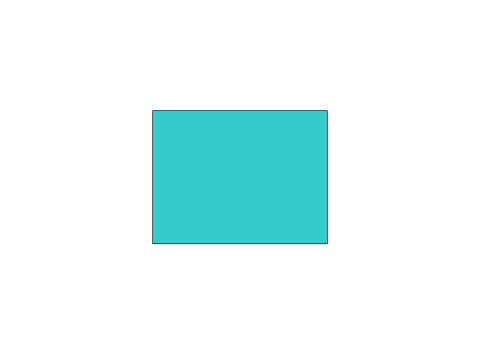 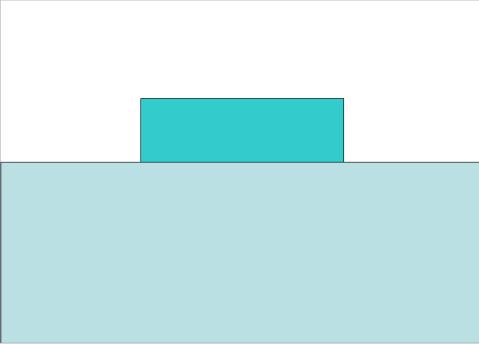 2.  Create a rectangle that is 1/2 of slide.3.  Send the larger rectangle to the back and change the 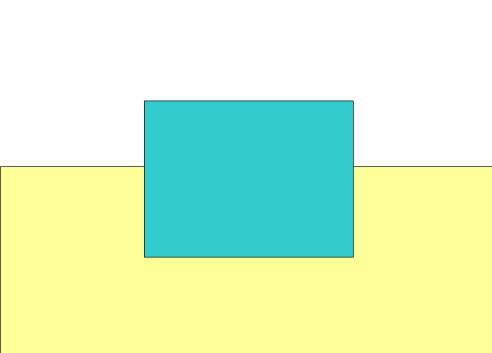 color.   This is your floor.4.Add side wall.  Shape = trapezoid 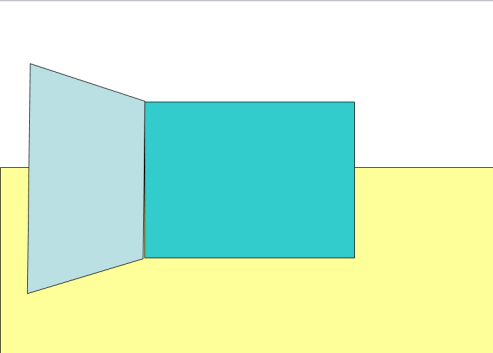 5.Put it on the slide then rotate.  Use the Picture menu circle arrow to rotate.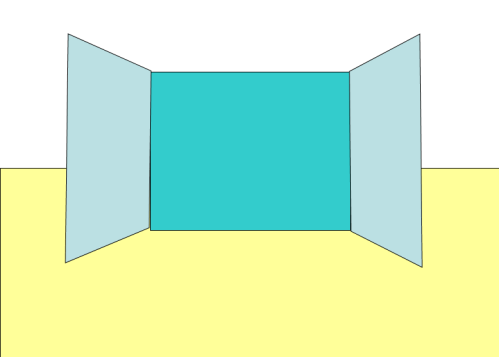 6.Copy and paste a second wall.  Then rotate it into place.  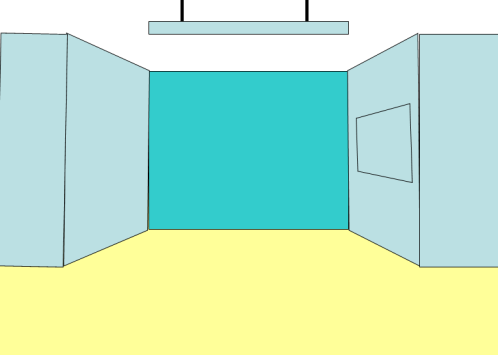 7.  Add wall edge and a sign at the top.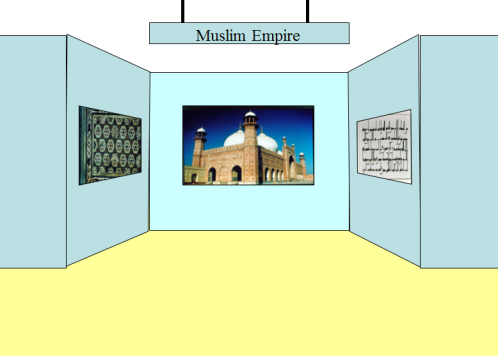 8.  Add pictures and  a sign title.